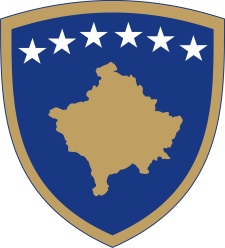 Republika e KosovësRepublika Kosova - Republic of KosovoQeveria - Vlada - Government                                  No. 01/14                Date: 20.03.2020Pursuant to Article 92 paragraph 4 and Article 93 paragraph (4) of the Constitution of the Republic of Kosovo, based on Article 4 of Regulation No. 05/2020 on Areas of Administrative Responsibility of the Office of the Prime Minister and Ministries, in accordance with Article 17 and 19 of the Rules of Procedure of the Government of the Republic of Kosovo Nr. 09/2011, The Government of the Republic of Kosovo, at its meeting held on 20 March 2020, issues the following:D E C I S I O NOn amending-supplementing the Decision no. 01/76 of 21 November 2018, as amended by Decision no. 06/82 of December 28, 2018Exemption from the measure provided for in point 1 of Government Decision no. 01/76 of 21 November 2018, as amended by Decision no. 06/82 of 28 December 2018, imports of raw materials from Serbia and Bosnia and Herzegovina.The Ministry of Finance and Transfers, the Kosovo Customs and other relevant institutions are obliged to implement this decision in accordance with the legislation in force.By 1 April 2020, the Government shall issue a decision to abrogate Decisions no. 01/76 of 21 November 2018 and 06/82 of 28 December 2018 and to establish measures of full reciprocity in relations with Serbia and Bosnia and Herzegovina in all matters.This Decision shall enter into force on the day of signature.                                                                                    Albin KURTI                                                                                             _________________________________                                                                                             Prime Minister of Republic of KosovoSent to:Deputy Prime Ministersall ministries (ministers)OPM Secretary GeneralGovernment ArchiveRepublika e KosovësRepublika Kosova - Republic of KosovoQeveria - Vlada - Government                                  Nr. 02/14                Datë: 20.03.2020Pursuant to Article 92 paragraph 4 and Article 93 paragraph (4) of the Constitution of the Republic of Kosovo, based on Article 4 of Regulation No. 05/2020 on Areas of Administrative Responsibility of the Office of the Prime Minister and Ministries, in accordance with Article 17 and 19 of the Rules of Procedure of the Government of the Republic of Kosovo Nr. 09/2011, The Government of the Republic of Kosovo, at its meeting held on 20 March 2020, issues this:D E C I S I O N1. The Draft Law on Amending and Supplementing the Code no. 04 / L-123 of the Criminal Procedure as amended and supplemented by Law no. 06 / L-091.2. The draft law in paragraph 1 of this Decision shall be sent to the Assembly of the Republic of Kosovo for review and approval.3. The decision enters into force on the day of signature.                                                                                    Albin KURTI                                                                                             _________________________________                                                                                             Prime Minister of Republic of KosovoSent to:Deputy Prime Ministersall ministries (ministers)OPM Secretary GeneralGovernment Archive